Тренажеры для подготовки к ГИА в 9 и 11 классах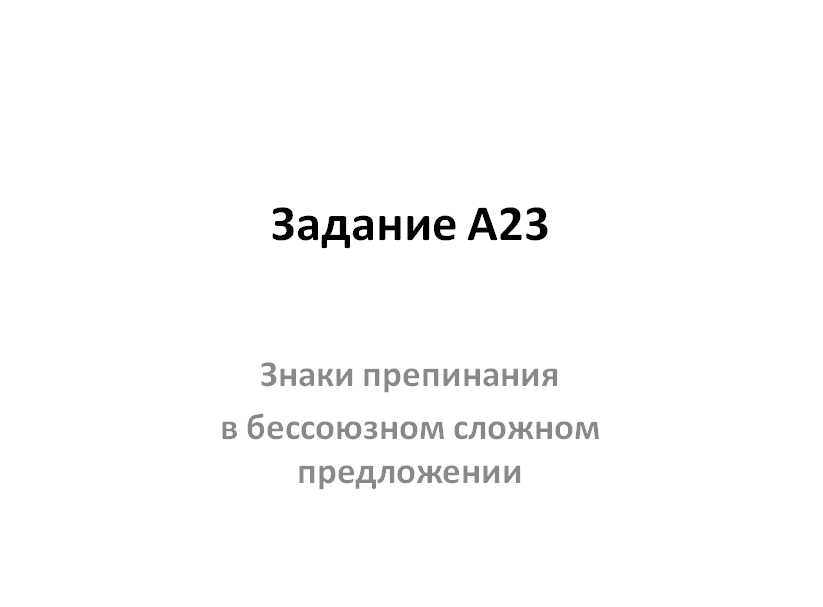 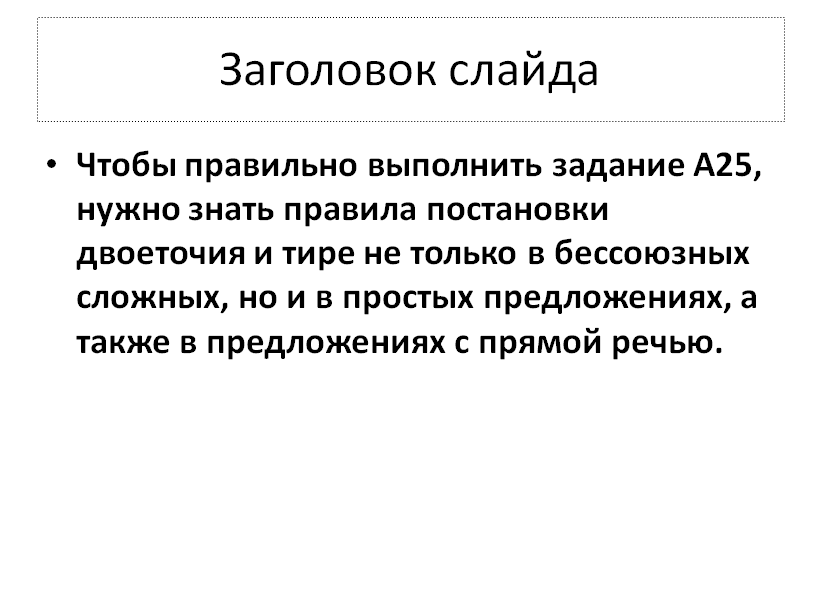 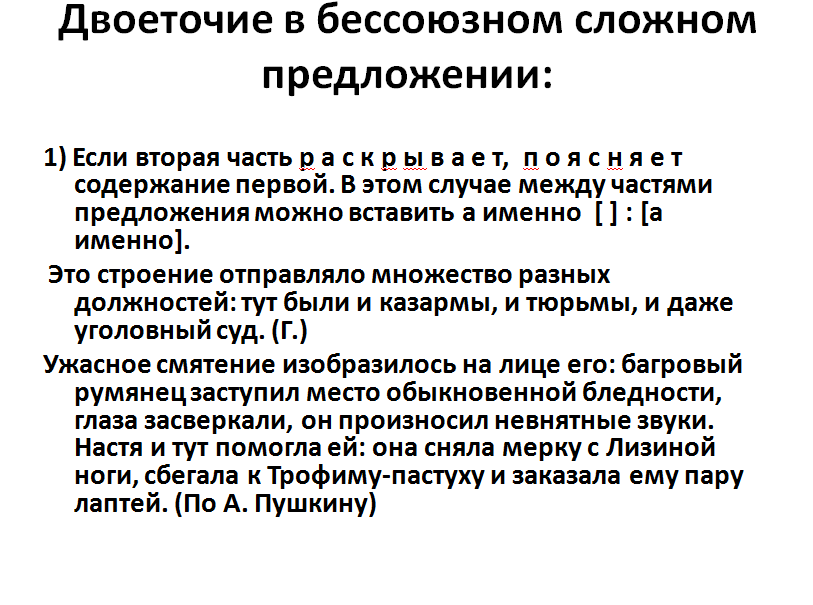 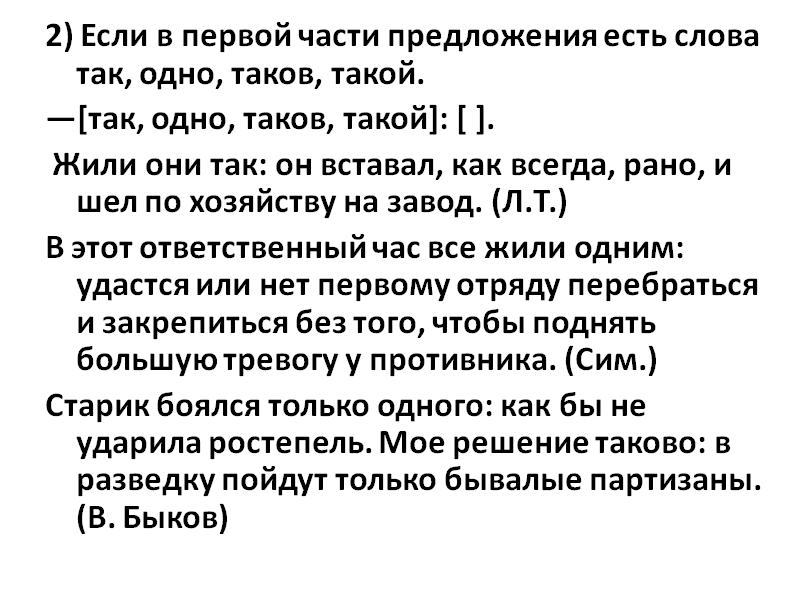 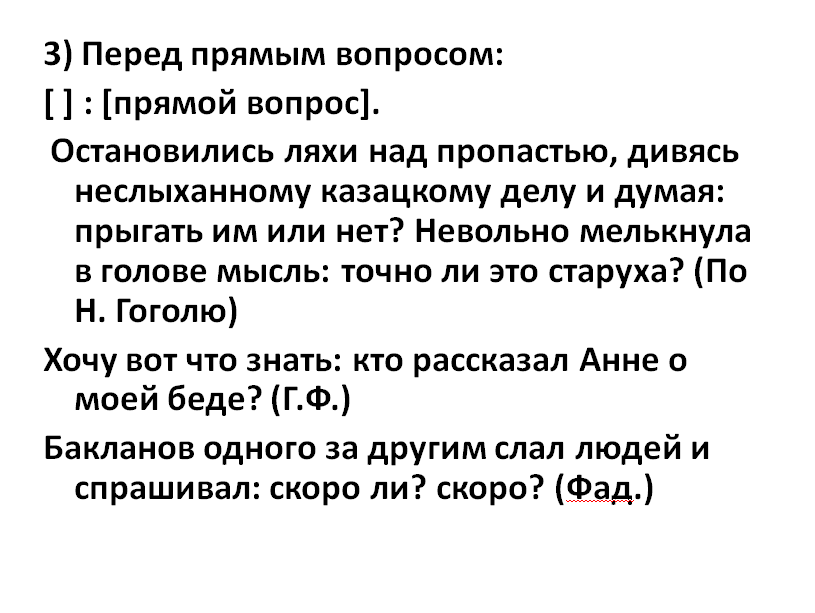 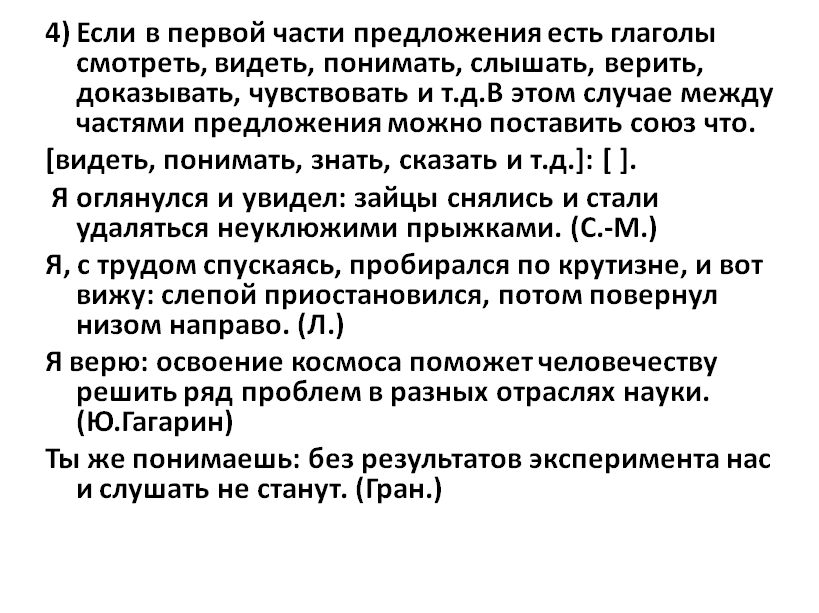 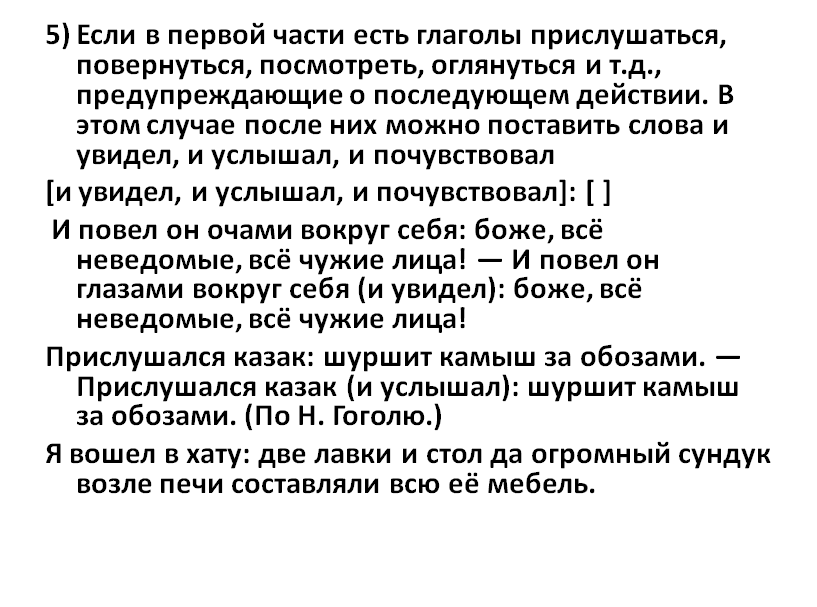 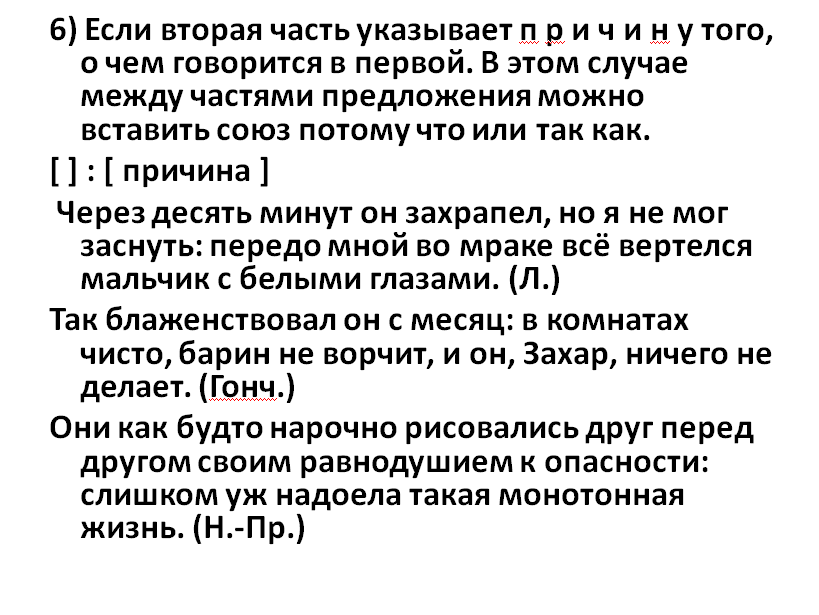 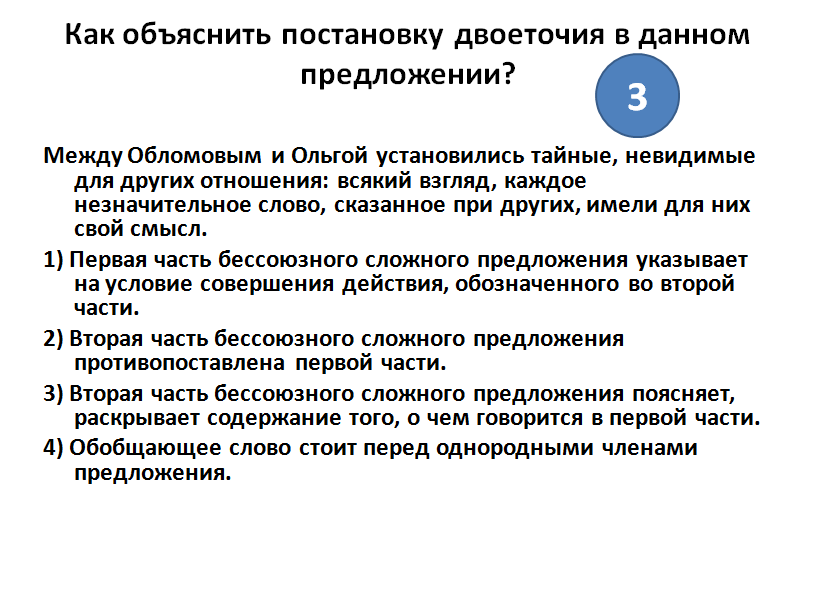 